Наставен предмет: Македонски јазик                           13.3.2020Тема:  Подготовка за почетно читање и пишувањеНаставна содржина: Што можеме да прочитаме  стр.71Поставува прашање:1.Дали секогаш ни се потребни зборови за нешто да прочитаме?2.Дали со помош на слики можеме да прочитаме нешто?Покажува слика и следи  различни одговори за сликата. 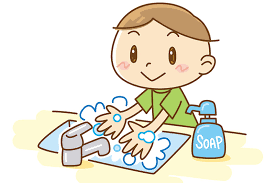 Задача: Следи разгледување на сликите во учебникот и да ги заокружат оние кои можат да ги прочитаат.  (усно го кажуваат своето мислење за сликите, доколку имаат потешкотии  родителот ги насочува, поставува прашања...)